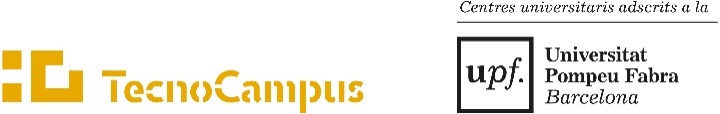 Documentación a adjuntar: *fotocopia del DNI o del pasaporte vigente en la fecha de la solicitud //*fotocopia del carnet de familia numerosa, si es el caso.Responsable del Tratamiento: FUNDACIÓ TECNOCAMPUS MATARÓ-MARESME, con NIF G62034111 y domicilio Avenida de Ernest Lluch, 32 - Torre TCM1 08302 Mataró (Barcelona), delegado de protección de datos rgpd@tecnocampus.cat; en conformidad con el Reglamento (UE) 2016/679, de 27 de abril de 2016, relativo a la protección de las personas físicas en cuanto al tratamiento de datos personales y a la libre circulación de estos datos, así como la Ley Orgánica 3/2018, del 5 de diciembre, de Protección de Datos Personales y Garantía de Derechos Digitales (LOPDGDD), en calidad de Responsable del Tratamiento de los datos personales proporcionados en este formulario informa: Finalidad: Gestionar la solicitud del título. Legitimación: La base que legitima el tratamiento de los datos de carácter personal es el cumplimiento de una obligación legal, en virtud del artículo 6.1.c) del RGPD. Conservación: Los datos no se conservarán más tiempo del necesario para las cuales han sido pedidas, excepto que haya una obligación legal. Destinatarios: Los datos serán comunicados a la Universidad correspondiente, 
Ministerio de Educación, Cultura y Deportes, organismos de coordinación universitaria, AGAUR, Departamento de Economía y Conocimiento con el fin de expedición del título universitario. No se cederán los datos a otros terceros, excepto por obligación legal o con el consentimiento expreso del interesado. Derechos: El estudiante podrá ejercer sus derechos de acceso, rectificación y supresión (Derecho en el olvido), limitación de los datos, portabilidad de los datos y oposición, enviando una carta dirigida, acompañada de una fotocopia del DNI del titular de los datos, a la Secretaría General de la Fundación Tecnocampus Mataró-Maresme (Avenida de Ernest Lluch, 32. 08302 Mataró) o al correo electrónico rgpd@tecnocampus.cat, así como presentar una reclamación ante la Autoritat Catalana de Protecció de Dades. FUNDACIÓ TECNOCAMPUS MATARÓ- MARESME lo informa que cumple con todos los requisitos establecidos por la normativa de protección de datos y con todas las medidas técnicas y organizativas necesarias para garantizar la seguridad de los datos de carácter personal. Comunicaciones por medios electrónicos: Según el que establece la normativa vigente de la Ley de la Sociedad de Información y Comercio Electrónico, le pedimos el consentimiento para el envío de información de nuestros servicios y/o productos, a través de correo electrónico o medios de comunicación electrónica equivalentes.Se informa la persona interesada que podrá revocar el consentimiento del envío de comunicaciones comerciales enviando un correo electrónico a rgpd@tecnocampus.catSOLICITUD DE TÍTULODATOS ACADÉMICOS:DATOS PERSONALES: Para cumplir con la normativa del Ministerio de Educación referente a la expedición de títulos, escribe el nombre y apellidos de la siguiente manera: nombre y apellidos en la misma lengua en que consta en el documento de identidad y sin abreviaturas. Nombre y Apellidos:                                                                                                            DNI/Pasaporte:Fecha nacimiento :                                                                            Lugar de nacimiento:Nacionalidad española:  sí □    no   □                                             Hombre  □      Mujer □Calle/Avenida/Plaza:                                                      Núm.:                          Piso/Puerta:CP :              Localidad:Teléfono fijo :                               Teléfono móvil :                               E-mail:E X P O N G O :Que he finalizado los estudios deS O L I C I T O : Que me sea expedido el título correspondiente, de acuerdo con la normativa vigente.Mataró, ...... de ................. de .......                                                                          FIRMA :SÍ AUTORIZO a FUNDACIÓN TECNOCAMPUS MATARÓ-MARESME para el envío de comunicacionesNO AUTORIZO a FUNDACIÓN TECNOCAMPUS MATARÓ-MARESME para el envío de comunicacionesFecha:Firma:Fecha:Firma: